Consejo Federal Ejecutivo Nacional e Internacional delFRENTE MEXICANO PRO DERECHOS HUMANOS 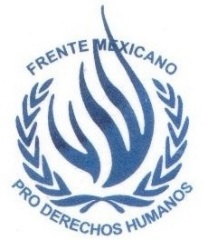 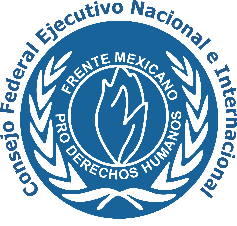 (FREMEXDEHU)Mensajero de la Paz de las Naciones UnidasRegistro Federal de las Organizaciones de la Sociedad Civil CFE06012509019Calle Vid 173, (entre Begonias y Clavelinas) Colonia Nueva Santa María; Delegación “Azcapotzalco”, CP: 02800, Ciudad de México Tel: 3335808645, 5556515500, 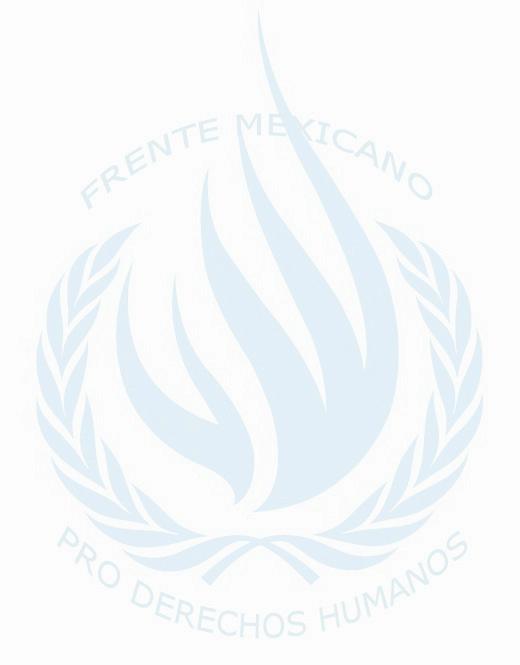 Correos e: fremexdehu2016@gmail.com-Parlamentodh2015@gmail.comfmpdh65@hotmail.com  - http://www.fremexdehu.com.mxCONSEJO DIRECTIVO DEL                                                                              Asunto: solicitud de ingresoFREMEXDEHU                                                                               Número credencial: ___________P R E S E N T E S:                                                                                                    Fecha: _____________________El que suscribe: DATOS DEL SOLICITANTENombre completo: __________________________________________________________________________Lugar y fecha de nacimiento_________________________________________________ Edad: ____________ Ocupación: ____________________Estado civil: ____________Identificación oficial #____________________  Calle: _________________________________ No._____ Colonia: ____________________________________Ciudad: ___________________________Municipio: _________________________ Código postal: ___________ Estado: __________________________________ Teléfonos _________________________________________ Correo e _____________________________CURP_____________________RFC__________________________Mexicano/a en ejercicio de mis derechos civiles, políticos, económicos, sociales y culturales, me dirijo a ustedes muy atentamente, para SOLICITARLES se me admita como “Miembro/a activo/a” de esa Organización No Gubernamental, humanista y sin fines de lucro, convencido de que la fuente de plenitud para la vida son el cumplimiento pleno de los Derechos Humanos, comprometiéndome a trabajar en bien del pueblo mexicano haciendo que se cumpla con los principios de la Constitución Política de los Estado Unidos Mexicanos, con la Declaración Universal de los Derechos Humanos, con los acuerdos y tratados interamericanos e internacionales  en materia de Derechos Humanos. Reconozco que el desarrollo económico y social es básico para el ejercicio de los Derechos Humanos por lo mismo es esencial promoverlos sin perjudicar la ecología, propugnando el derecho al desarrollo, el derecho a la alimentación y participación en los beneficios del desarrollo y para evitar que los poderosos sean los únicos que se beneficien con las alianzas económicas en los estados; El colonialismo y el autoritarismo son contrarios a los Derechos Humanos, por lo mismo habré de combatirlos. DOY PODER al FREMEXDEHU y a sus representantes para que en mi representación me defiendan en caso de que mis Garantías Constitucionales y/o mis Derechos Humanos sean violados. Firma o huella digital del solicitante____________________________________________________________________________                    (Anotar el nombre, número de credencial y la firma del que presenta al solicitante)Anexar copia de identificación oficial.AVISO DE PRIVACIDAD De acuerdo con lo dispuesto por la Ley Federal de Protección de Datos Personales en Posesión de Particulares y su Reglamento, Consejo Federal Ejecutivo Nacional e Internacional del Frente Mexicano pro Derechos Humanos A.C. Ubicado en calle Vid  No. 173, Col. Nueva Santa María, Delegación. Azcapotzalco C.P. 02800. Ciudad de México., informa a sus beneficiarios, asociados, donantes y colaboradores que con el fin de garantizar la privacidad y el derecho de autodeterminación informativa, para que los datos personales que nos ha proporcionado: nombre, correo electrónico, teléfono fijo, celular, domicilio y datos bancarios; es tratada de forma estrictamente confidencial  y con la secrecía necesaria para lograr los fines de esta organización; serán utilizados para nuestro control interno, mantenerlo informado, extenderle invitaciones, en su caso, aplicar su donativo. Usted tiene derecho de acceder, rectificar y cancelar sus datos personales, así como de oponerse al tratamiento de los mismos o revocar el consentimiento que para tal fin los haya otorgado, a través de los procedimientos que hemos implementado.Si usted no manifiesta su oposición para que sus datos personales sean utilizados, se entenderá que ha otorgado consentimiento al tratamiento de sus datos.Para mayor información, favor de comunicarse al tel. 5556515500 , 3314348207 o 3335808645, o visitar nuestra página de internet www.fremexdehu.com.mx